Załącznik nr 6 do SIWZ 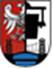 ZP.271.19.2020.KSGMINA OZIMEK
siedziba: Urząd Gminy i Miasta w Ozimku46 – 040 OzimekUl. ks. Jana Dzierżona 4 bCz. 1 Modernizacja  drogi gminnej ul. Polnej w m. Chobie  Cz. 2  Modernizacja  drogi gminnej wewnętrznej  ulicy Leśnej w m. MnichusCz. 3 Modernizacja  drogi gminnej wewnętrznej  ul. Spacerowej  w m. SzczedrzykCz. 4 Modernizacja  drogi gminnej wewnętrznej ul. Wczasowa  w m. Szczedrzyk data : .........................                                                          ..................................................................        	                                                                                                                                                                                                        (podpis Wykonawcy lub osoby upoważnionej)(pieczęć lub Nazwa i adres Wykonawcy)WYKAZ OSÓBskierowanych  przez  wykonawcę  do  realizacji  zamówienia  publicznegoModernizacja dróg w Gminie Ozimek  (zaprojektuj i wybuduj)Cz. 1 Modernizacja  drogi gminnej ul. Polnej w m. Chobie   Cz. 2  Modernizacja  drogi gminnej wewnętrznej  ulicy Leśnej w m. Mnichus Cz. 3 Modernizacja  drogi gminnej wewnętrznej  ul. Spacerowej  w m. SzczedrzykCz. 4 Modernizacja  drogi gminnej wewnętrznej ul. Wczasowa  w m. SzczedrzykLp.Imię i NazwiskoZakres wykonywanych czynnościWyksztalcenie i kwalifikacje zawodowe Uprawnienia i doświadczenie                               ( w latach)Informacja o podstawie dysponowania tymi osobami 1.2.Lp.Imię i NazwiskoZakres wykonywanych czynnościWyksztalcenie i kwalifikacje zawodowe Uprawnienia i doświadczenie                               ( w latach)Informacja o podstawie dysponowania tymi osobami 1.2.Lp.Imię i NazwiskoZakres wykonywanych czynnościWyksztalcenie i kwalifikacje zawodowe Uprawnienia i doświadczenie                               ( w latach)Informacja o podstawie dysponowania tymi osobami 1.2.Lp.Imię i NazwiskoZakres wykonywanych czynnościWyksztalcenie i kwalifikacje zawodowe Uprawnienia i doświadczenie                               ( w latach)Informacja o podstawie dysponowania tymi osobami 1.2.